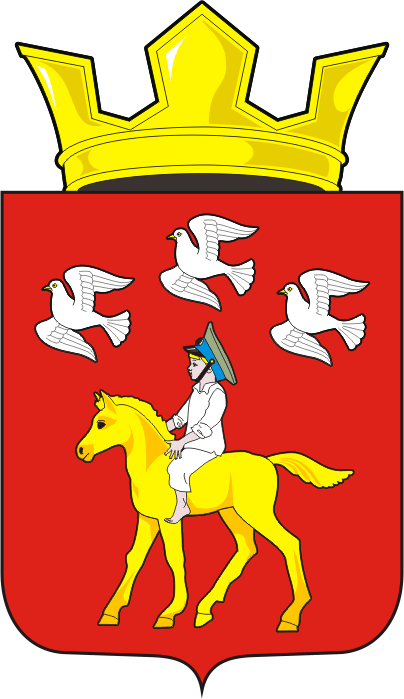 АДМИНИСТРАЦИЯ ЧЕРКАССКОГО СЕЛЬСОВЕТА                                  САРАКТАШСКОГО РАЙОНА ОРЕНБУРГСКОЙ ОБЛАСТИП О С Т А Н О В Л Е Н И Е _________________________________________________________________________________________________________13.11.2018			с. Черкассы				№ 106-пОб утверждении предварительных  итоговсоциально – экономического развития за 2018 годи прогноза социально-экономического развитияадминистрации  муниципального образования Черкасский сельсовет Саракташского района Оренбургской области на период 2019-2021 гг.Руководствуясь статьями 169, 173 Бюджетного Кодекса Российской Федерации, пунктом 17 разделом 3 Положения о бюджетном процессе в администрации МО Черкасский сельсовет Саракташского района Оренбургской области от 27.06.2012 г. № 701. Утвердить предварительные  итоги социально – экономического развития за 2017 год	администрации  муниципального образования Черкасский сельсовет Саракташского района Оренбургской области (Приложение 1)2. Утвердить прогноз социально-экономического развития администрации  муниципального образования Черкасский сельсовет Саракташского района Оренбургской области на период 2019-2021 гг. (Приложение 2,3)3.Обнародовать настоящее постановление и разместить на официальном сайте муниципального образования Черкасский сельсовет.4. Контроль за исполнением настоящего постановления оставляю за собой.5. Постановление вступает в силу со дня его подписания.Глава администрацииЧеркасского сельсовета                Т.В.КучугуроваРазослано: прокурору района, финансовый отдел администрации Саракташского района, официальный сайт, в дело. Приложение № 1                                                                                              к постановлению администрации Черкасского сельсовета                                                                                                                                     №106-п  от13. 11.2018Предварительные итогисоциально- экономического развитияадминистрации муниципального образования Черкасский сельсовет Сарактаского района Оренбургской области за  2018 годаи ожидаемые итоги социально-экономического развития поселенияза 2019-2021 гг.Предварительные итоги социально - экономического развития администрации муниципального образования Черкасский сельсовет Саракташского района Оренбургской области за  2018 года.План социально-экономического развития администрации муниципального образования Черкасский сельсовет Сарактаского района Оренбургской области на 2018 год, направлен на повышение уровня и качества жизни населения через осуществление полномочий по решению вопросов местного значения в соответствии с Федеральным законом от 06.10.2003 № 131-ФЗ « Об общих принципах организации местного самоуправления в РФ», разработан в соответствии с прогнозом социально-экономического развития территории.                                                                                                     Поступление  налогов за  2018 года (тыс. руб.)Выполнение плана за 2018 год по собственным доходам ожидается на уровне 98,00 % в связи с невыполнением плана по налогу на доходы физических  лиц. В ходе  оптимизации численности работников сократилась заработная плата, что привело к снижению налога.Приложение № 2                                                                                                                                                                                                              к постановлениюглавы администрацииЧеркасский сельсовет№ 106-п от  13.11.2018 г ПРОГНОЗ СОЦИАЛЬНО-ЭКОНОМИЧЕСКОГО РАЗВИТИЯ ТЕРРИТОРИИИ МУНИЦИПАЛЬНОГО ОБРАЗОВАНИЯ ЧЕРКАССКИЙ  СЕЛЬСОВЕТ САРАКТАШКОГО РАЙОНА ОРЕНБУРГСКОЙ ОБЛАСТИ НА 2017-2020 ГОДЫПриложение № 3                                                                                                                        к постановлению главы  МО                                                                                                                        Черкасский сельсовет                                                                                                                        от 13.11. 2018  г № 106-пПояснительная запискак прогнозу социально-экономического развитияМО Черкасский  сельсоветСаракташского района Оренбургской области на период 2018 – 2021 годыДемографическая ситуация.Демографическая ситуация в МО Черкасский сельсовет характеризуется небольшим повышением численности населения.   По данным переписи 2017 года численность населения, проживающего на территории Черкасской сельской администрации, составила 2538 человек. В сравнении за 2016 годы численность населения снизилось на 167 человек. На 01.01.2020 года численность населения с учетом территориальных изменений должна составить 2700человек, к концу 2020 года при сохранении динамики движения населения ожидается 2715 чел.                                  Промышленность, транспорт.		В Черкасском сельском поселении промышленных предприятий в настоящее время нет. В ближайшие годы открытие какого-либо промышленного производства пока не прогнозируется. Нет  также и транспортных предприятий. Пассажирские перевозки осуществляются  автотранспортом ИП Фокина И.В.  На территории Черкасского сельсовета имеется четыре индивидуальной строительной организации.Сельское хозяйство.В настоящее время на территории  Черкасского сельсовета зарегистрированы 3 субъекта: ООО Саракташагротехремонт», ООО «Плодопитовник», ФКХ Ахмедова Е.Н.	На территории МО Черкасский сельсовет зарегистрированы 284 личных подсобных хозяйств граждан.                      Занятость. Трудовые ресурсы. Уровень доходов.В связи с недостаточно высоким уровнем оплаты труда, характерным для экономики МО Черкасский сельсовет, как и всего Саракташского района, а также превышением предложения рабочей силы над спросом, часть лиц трудоспособного возраста, обладающих определенным опытом и профессионализмом и в которых нуждается экономика населенного пункта, выезжает на постоянную или сезонную работу на Север, в другие места России и Оренбуржья.  И пока труд работника не будет оценен должным образом такая ситуация будет сохраняться. Довольно существенная часть жителей трудоспособного возраста, нигде официально не трудоустроена, занимается только личными подсобными хозяйствами. Выращенные овощи, фрукты, произведенное мясо, молоко, яйца, шерсть и другая сельскохозяйственная продукция реализуются и идут на собственное потребление, что в основном обеспечивает их доход. Выход на пенсию относительно малочисленного поколения родившихся в годы войны и вхождение в трудоспособный возраст поколения, родившегося в 80-е годы прошедшего столетия, явилось причиной увеличения численности поколения трудоспособного возраста. Доля населения трудоспособного возраста в общей численности за последние три года. Прогнозируется дальнейшее снижение численности населения с денежными доходами ниже прожиточного минимума, хотя доля данной категории по - прежнему еще довольно высока. Задачи, стоящие перед администрацией Черкасского  сельского поселения,  организациями и учреждениями на 2020 год будут направлены на выполнение мероприятий, включенных в Программу социально-экономического развития Саракташского  района на 2020 год, обеспечение темпов роста сельскохозяйственного производства, розничного товарооборота, реконструкцию и автодорог. Также будут приняты меры по увеличению доходной базы бюджета поселения за счет рационального и эффективного использования  муниципальной собственности,  целевого использования бюджетных средств, предусмотренных бюджетом поселения на 2020 год.                                       Дорожное хозяйство.		Дорогу от трассы Оренбург – Орск  до сел Черкасского сельсовета обслуживает ДРСУ Саракташкого района.  С районным центром села Черкасского сельсовета связаны асфальтированной автомобильной дорогой протяженностью , отс. Черкассы до села Александровка проложена насыпная дорога областного значения протяженностью 5км. Объем финансирования содержания дорог недостаточен, что приводит к интенсивному износу имеющихся дорог и мостов. В 2018 году в зимнее время проводилась регулярная очистка дорог по селам от снега. В селах муниципального образования проводится частичная отсыпка дороги. Все указанные работы были произведены при минимальном привлечении бюджетных средствТоргово-бытовое обслуживание.		В МО Черкасский сельсовет 10 торговых точек, из них все  частные предприниматели. По основным видам товаров повседневного спроса население удовлетворено. 		   Связь и телекоммуникации.		В селах Черкасского сельсовета имеется АТС, обслуживается 1600 абонентов.Население смотрит  программы центрального телевидения (ОРТ, РТР, НТВ, СТС, Звезда и др.) Из-за  особенностей рельефа нет уверенного приема  этих программ. Растет количество пользователей спутникового телевидения. Более 90 % населения в 2018 году используют системы спутникового телевидения – «Триколор», «Орион - экспресс», «Ямал».                        Рынок труда и уровень жизни населения.Численность трудоспособного населения на 2018 год - 1400 человек. безработных 809 человека, из них зарегистрированных в центре занятости - 4 человека.                                            Жилищный фондНа 01.01.2019 на территории Черкасского сельсовета число частных домовладений составляло 890. На конец 2018   число домовладений составляет 885 , в муниципальной собственности  жилых домов нет.                                            Социальная сфера.Социальная сфера на территории МО Черкасский сельсовет представлена:- здравоохранение;- образование;- культура-досуговой деятельности.Социальная поддержка населенияВ целях осуществления социальной поддержки семей, детей, граждан пожилого возраста, инвалидов и граждан, оказавшихся в трудной жизненной ситуации, основные действия направлены напомощь в сборе документации на предоставление материальной помощи 5 гражданам.Работа с семьями  направлена на:формирование здорового образа жизни и профилактику алкоголизма, трудоустройства родителей и занятость детей в весенне-летний период; Ежегодно проводятся мероприятия  посвященные дню пожилого человека, дню инвалидов.                                             Здравоохранение.В МО Черкасскийсельсовет функционируют: Филиал поликлиники Саракташской ОРБ, где работают 1 единица медперсонала, и  два фельдшерско-акушерских пункта, где работают 2 единицы медицинского персонала.                                          Образование.На территории  МО Черкасский  сельсовет  имеется:МОБУ « Черкасская средняя общеобразовательная школа им. Г.Т. Чумакова;МДОБУ « Черкасский детский сад Лучик»;МДОБУ « Александровский детский сад Алёнушка».                           Культурно - досуговая деятельность. В сфере культуры на территории сельсовета работают: Черкасский сельский Дом культуры, расположенный в с. Черкасссы на 350 мест с тремя работниками культуры и Александровский сельский клуб, расположенный в с. Александровка с одним работником, вместимостью 50 мест.       В прогнозируемом периоде основными приоритетами культурной политики по-прежнему останутся обеспечение единства культурного пространства и доступности культурных ценностей широким слоям населения, сохранение культурного наследия и развитие культурного потенциала  поселения .                                              Правопорядок.		МО Черкасский  сельсовет есть трудности с правопорядком (пьянство, мелкое воровство, кражи металлолома). Участковый инспектор является единственным представителем правоохранительных органов, который обеспечивает общественную безопасность на обслуживаемом административном участке, состоящем из двух сел одного сельсовета, которые находятся на расстоянии  от районного отдела милиции. Работа с семьями  направлена на формирование здорового образа жизни и профилактику алкоголизма, трудоустройства родителей и занятость детей в весенне-летний период; Ежегодно проводятся мероприятия  посвященные дню пожилого человека, дню инвалидов. Финансы.  Собственные доходы бюджета на 2019 год предусмотрены в сумме 4 697,5 тыс. рублей. По сравнению с 2018 годом  увеличение собственных доходов на 396,5 тыс. рублей. На 2020 и 2021 год прогнозируются соответственно в сумме 5 381,5  и 6 064,5 тыс. рублей.Норматив отчислений в бюджет поселений налога на доходы физических лиц – 15,0 процентов.Налог на доходы физических лиц в бюджет поселения на 2019 год предусмотрен в сумме 2 400 тыс. рублей, что на 13 процентов меньше ожидаемых поступлений 2018 года. Это связано с уменьшением  фонда заработной платы в связи с уменьшением численности рабочих (оптимизация в организациях).На 2020 год налог прогнозируется в сумме 2 817,0 тыс. рублей, с ростом к прогнозу 2019 года на 4 процентов, на  2021 год –   2 945,0 тыс. рублей, на 4 процентов больше прогноза на 2020 годПри прогнозе совокупного налога учтена сумма  дохода, полученная в 2016-2018 годах. Налог на 20198 год прогнозируется по ставке 6% в сумме 52,0 тыс. рублей, что составляет больше планируемого в  2018 года, план составил 31,0 тыс.  На 2020 год прогнозируется в сумме 44,0 тыс. рублей, на 2021 год – 46,0 тыс. рублей.В доходах бюджета поселения платежи от налога на имущество физических лиц, на 2019 год прогнозируются в сумме 204,0                                                                                                                                              тыс. рублей,    больше  на 89,0 тыс. рублей чем в 2018 году, на 2020 и 2021 годы – на уровне 2019 годаВ доходах бюджета поселения платежи от земельного налога, на 2019 год прогнозируются в сумме 1 011 тыс. рублей,                                                                                                                                               это  ниже чем планировались в 2018 году на 86 тыс. руб. за счет уменьшения ставки по земельному налогу с организаций, обладающих земельным участком расположенным в границах сельских поселений на 0,2%   на 2020 и 2021 годы – на уровне 2019 года.Основные поступления доходов формируются за счет доходов от сдачи в аренду земельных участков и имущества, находящегося в государственной и муниципальной собственности. В доходах бюджета поселения платежи от использования имущества, находящегося в муниципальной собственности, на 2019 год прогнозируются в сумме 3,0 тыс. рублей, на 2020 и 2021 годы – на уровне 2019 годаМуниципальная служба и местное самоуправлениеВ органы местного самоуправления за 10 месяцев 2018 года  по различным вопросам обратились 216 граждан. Принято 103  постановления, 15 распоряжения по вопросам финансово-хозяйственной деятельности, состоялись 5 заседания совета депутатов, на которых принято 34 решения по вопросам местного значения, выдано 1 предписание гражданам за нарушение правил благоустройства и пожарной безопасности, нотариальные действия осуществлялись в отношении 8 граждан, активно работает Совет ветеранов                                               Раздел 2.   Основные проблемы социально-экономического развития 
 МО Черкасский сельсоветАнализ социально-экономической ситуации, сложившейся в МО Черкасский сельсовет в конце 2018 года, позволяет сделать вывод о наличии ряда проблем его социально-экономического развития. К ним относятся:1. недостаточный уровень развития экономики, узость рынка труда обусловливают высокий уровень безработицы и низкие доходы населения; 2. неудовлетворительное состояние объектов производственной инфраструктуры - дорожной сети, системы  водоснабжения, их недостаточная степень надежности; 3. недостаточный уровень финансовой обеспеченности; 4. низкая доля собственных доходов бюджета сельсовета.Раздел 3.                 Резервы социально-экономического развития  Основной целью социально-экономического развития МО Черкасский сельсовет являются создание условий, обеспечивающих повышение уровня жизни населения, поступление бюджетных доходов в объемах, покрывающих основную часть расходов муниципального образования, решение социальных проблем.Достижение поставленных целей требует решения следующих задач:- развитие малого предпринимательства; - развития платных услуг населению;  - решение проблемы обеспечения населения социальным и доступным жильем; - улучшение состояния здоровья сельского населения за счет доступности и качества первичной медико-санитарной помощи; - повышение образовательного уровня, приведение качества образования в соответствие с современными требованиями; - повышение уровня социальной сферы и инженерной инфраструктуры;              Пути решения проблем муниципального образования Черкасский сельсовет                           Развитие сельского хозяйстваОсновной целью развития сельского хозяйства в сельском поселении является поднятие уровня жизни, реальных доходов сельского населения и сокращения безработицы с созданием новых рабочих мест. Рост сельскохозяйственного производства должен быть обеспечен путем увеличения объемов производства сельхозпродукции. Наращивание производственно-ресурсного потенциала, в сельском хозяйстве возможно за счет кредитования личных подсобных хозяйств. Количество личных подсобных хозяйств оформивших льготные кредиты увеличится до 10.Повысить производительность сельскохозяйственного труда с увеличением урожайности сельскохозяйственных культур.                                                            Развитие жилищного строительстваВ целях улучшения жилищных условий сельских граждан, не обладающих достаточными собственными накоплениями, предусматривается создание механизмов, способствующих привлечению внебюджетных средств в жилищное строительство в сельской местности; формирование условий для расширения доступности улучшения жилищных условий сельских граждан с невысокими денежными доходами за счет федеральных и областных программ «Доступное жилье», «Сельский дом», «Молодая семья», «Молодой специалист» и др.                          Развитие культурно-досуговой деятельностиЦелью раздела является сохранение и развитие культурного потенциала и наследия МО Черкасский сельсовет, улучшение условий доступа различных групп сельского населения к культурным ценностям и информационным ресурсам, активизация его культурной деятельности. В области развития сельских Домов Культуры предусматривается: улучшение их социального положения специалистов отрасли культуры, повышение профессиональной квалификации; возрождение и развитие традиционных форм самодеятельного и художественного творчества, народных промыслов, ремесел, приобщение сельской молодежи к традициям народной культуры, выявление и поддержка индивидуальных талантов и дарований; сохранение историко-культурного наследия, национальных, местных обычаев, традиций, обрядов, фольклора; обеспечение сохранности книжного фонда сельской библиотеки:пополнение фонда библиотеки книгами и периодическими изданиями. Предусмотреть обновление материально-технической базы сельских домов культуры сел Черкассы и Александровка.  В области физической культуры и спорта Программа предусматривает: разработку программы развития физической культуры и спорта в МО Черкасский сельсовет, предусматривающее создание условий для занятий физической культурой, вовлечение в активные занятия физической культурой детей и молодежи, проведение сельских спортивно-массовых мероприятий с детьми, подростками и взрослым населением; обеспечение непрерывности и преемственности физического воспитания различных возрастных групп населения на всех этапах жизнедеятельности; Реализация мероприятий позволит расширить культурно - досуговую деятельность в МО Черкасский сельсовет и приобщить сельское население к культурно-историческому и природному наследию.                         Развитие торгового и бытового обслуживанияЦелью является формирование сферы торговли и услуг в МО Черкасский сельсовет гарантирующей последовательное повышение уровня обслуживания и рост благосостояния сельских жителей, обеспечение возможностей приобретения товаров и услуг по месту жительства. 
При более низкой платежеспособности населения в сельской местности цены на промышленные товары выше городских. Реальной альтернативой системе потребительского союза становится малое предпринимательство, где предстоит работа по развитию закупочно-сбытовой системе. Обеспечение занятости в личных подсобных хозяйствах; развитие кредитной и потребительской кооперации. Реконструкция и техническое перевооружение сельских электрических сетейОсновной целью в этой сфере жизни является обеспечение надежного, безопасного и эффективного электроснабжения сельских потребителей, создание комфортных социально-бытовых условий жизни в сельском поселении.  В Администрации Черкасского сельсовета была проведена реконструкция и техническое перевооружение находящихся в сельском поселении электрических линий, трансформаторных подстанций, отработавших свой ресурс, в соответствии с прогнозируемыми нагрузками и новыми техническими требованиями.                                                 Развитие связиОсновной целью развития сети связи МО Черкасский сельсовет является обеспечение потребностей сельского населения, учреждений социальной сферы, предприятий, передача данных и информационных услуг. Усовершествование спутниковой, телефонной, сотовой и радио связи должны улучшить условия жизнедеятельности сельского населения, повысит уровень комфортности сельского быта.                            Совершенствование автомобильных дорогМероприятия по совершенствованию автомобильных дорог, мостов в МО Черкасский сельсовет предусматривают: совершенствование автомобильных дорог, мостов в МО Черкасский сельсовет, что обеспечит: увеличение надежности функционирования дорог и увеличение транспортной доступности; улучшение транспортно-эксплутационных показателей дорожной сети; повышение безопасности дорожного движения на автомобильных дорогах; снижение эксплутационныхзатрат пользователей автомобильных дорог. Привести в нормативное состояние внутрипоселковые дороги.        Основные элементы механизма реализации среднесрочного плана         социально-экономического развития МО Черкасский сельсоветИсполнителем являются Администрация МО Черкасский сельсовет Администрация Саракташкого района, региональные министерства и ведомства участвуют в реализации намеченных мероприятий в пределах своей компетенции и полномочий; рассматривают представляемые администрацией МО Черкасский сельсовет предложения по оказанию финансовой поддержки за счет средств районного и областного бюджета, а также правовой и организационной поддержки. Отбор исполнителей для реализации инвестиционных проектов осуществляется на конкурсной основе. Включение объектов в инвестиционную программу муниципального образования, муниципального района и областную инвестиционную программу производится в соответствии с правовыми актами муниципального образования, Саракташского района и Оренбургской области. Закупки продукции производственно-технического назначения, товаров народного потребления, определение исполнителей работ и услуг осуществляются в соответствии с действующим законодательством путем проведения конкурсных торгов. Заявки на реализацию на территории МО Черкасский сельсовет конкретных объектов и мероприятий в рамках приоритетных национальных проектов направляются в Министерства сельского хозяйства Оренбургской области, Министерство строительства и жилищно-коммунального хозяйства Оренбургской области, Министерство здравоохранения Оренбургской области и Министерство образования и науки Оренбургской области для принятия решений по существу. Кредитные, ипотечные, строительные и иные организации всех форм собственности принимают участие в реализации намеченных мероприятий в соответствии с установленным порядком их деятельности.             В результате реализации намеченных мероприятий ожидается:                                                В сфере экономики:Увеличение поголовья скота, его продуктивности и производства продукции животноводства.  Увеличение урожайности сельскохозяйственных культур и их валового сбора.В социальной сфере:1.Расширение рынка труда, повышение уровня занятости населения МО Черкасский  сельсовет на основе сохранения и создания новых рабочих мест, трудовая занятость населения повысится за счет развития предприятий промышленности и сельского хозяйства на 10 -18 новых рабочих мест. 2.Повышение качества медицинских и амбулаторных услуг, доведение охвата населения диспансеризацией до 100%. Общая заболеваемость снизится на 41,9 %. 3.Улучшение качества образования. 4.Обеспечение снижения уровня преступности среди несовершеннолетних на 85 процентов. 5.Увеличение роста реальных доходов населения в течение пяти лет в 2,5 раза и превышение величины прожиточного минимума. 6.Реконструкция образовательных учреждений, расположенных в МО Черкасский сельсовет, для создания современных условий получения качественного образования.        Раздел 11. Контроль за ходом реализации намеченных мероприятийСистема управления и контроля исполнения основана на регулярном представлении исполнителями намеченных мероприятий, информации о ходе исполнения мероприятий и отчетов о расходе бюджетных средств, их рассмотрении Собранием граждан МО Черкасский сельсовет, Советом депутатов, постоянными комиссиями по экономике  социальному развитию при Совете депутатов. При этом в обязанности собрания граждан  входит: осуществление контроля заходом  исполнения намеченных мероприятий; ведение мониторинга реализации мероприятий; совместно с исполнителями мероприятий готовит ежегодно в установленном порядке предложения по уточнению перечня намеченных мероприятий на очередной финансовый год, уточняют затраты по намеченным мероприятиям, а также механизм их реализации;дает оценку эффективности реализации намеченных мероприятий администрации МО Черкасский сельсовет.                        Администрация МО Черкасский сельсовет:несет ответственность за подготовку и реализацию мероприятий в целом; готовит ежегодно доклад о ходе реализации и представляет Собранию граждан и Администрации Саракташского района отчет; осуществляет ведение ежеквартальной отчетности по реализации намеченных мероприятий; совместно с исполнителями мероприятий готовит ежегодно в установленном порядке предложения по уточнению перечня программных мероприятий на очередной финансовый год, уточняют затраты по программным мероприятиям, а также механизм их реализации; осуществляет отбор на конкурсной основе исполнителей работ и услуг, а также поставщиков продукции по каждому намеченному мероприятию; согласовывает с основными заинтересованными лицами возможные сроки выполнения мероприятий, объемы и источники финансирования;   Ход и исполнение мероприятий регулярно заслушивается на заседаниях Совета депутатов МО Черкасский сельсовет.Наименование доходаУтверждено на годПоступилоза 10 мес.Исполнено в % к годуОжидаемые поступления за годВ % к плану на год1.Налог на доходы физических лиц2176,001864,1485,672000,0091,02.Налоги на товары, работы, услуги, реализуемые на территории поселения961,7853,3588,731000,0104,03.Налог на имущество физических лиц115,0040,3635,10115,00100,04.Земельный налог1097,00560,8555,371097,00100,05. Единый сельхоз  налог30,0036,95123,1650,0167,06. Государственная пошлина (натариус)00,1100,1107. Доходы от сдачи в аренду имущества находящегося в мун. собственности3,02,9498,13,90138,208.Прочие неналоговые доходы01,501,50ИТОГО собственныедоходы4382,73360,1976,674267,597,09.Прочие безвозмездные поступления в бюджеты поселений6772,585678,5983,856772,58100,010.Субвенций209,49209,49100209,49100,0Итого безвозмездные поступления6982,075888,0884,336982,07100,0ВСЕГО11364,779248,2781,3811249,5798,00№№ппПОКАЗАТЕЛИЕдиницыизмеренияОтчет2016Отчет2017Отчет2018ПрогнозПрогнозПрогнозПрогнозПрогнозПрогноз№№ппПОКАЗАТЕЛИЕдиницыизмеренияОтчет2016Отчет2017Отчет2018201920192020202020212021№№ппПОКАЗАТЕЛИЕдиницыизмеренияОтчет2016Отчет2017Отчет2018Вариант 1Вариант2Вариант1Вариант2Вариант1Вариант2  1.Демографическиепоказатели:-количество сел     шт.222222-численность населения постоянного             тыс. чел261427052538270027152800-число домовладений     шт.860887885890900910-численностьрождаемостичисло родившихся на 2188151820-численностьсмертностичисло умерших151211888-коэффициент естественного приростанаселениячел. 6-4-3710122.Сельское хозяйство:Численность скота у населения,            в том числе:            гол.КРС из нихгол454437440464460460-коровы             гол200155150130130135-свиньи             гол315350370350370380-козы             гол384030404545-овцы             гол320330230260265270птицагол160030003500360038004000-сельхозпредприятия, находящиеся на нашейтерритории (руководительООО « Саракташагротехремонт»Директор – директор Палачев С.В.-основные культурыПшеницаячменьПшеницаячменьПшеницаячменьПшеницаячменьПшеницаячмень-численность работников предприятия                         чел.              456268707276-посевные площади га638063806380638063906400-численность скотав том числе: КРС------свиньи------лошади-------сельхозпредприятия, находящиеся на нашейтерритории (руководительКФХ Ахмедова Е.Н.численность работников предприятияЧел51012121416-посевные площадига0,4180,8360,8360,83610001255Свиньи------лошади------сельхозпредприятия, находящиеся на нашейтерритории (руководительООО «Плодопитовник» директор А.Ю.Василенкочисленность работников предприятияЧел.212209209209200200посевные площадига0,8360,4180,4180,4180,418     -Транспорт:-протяженность дорог (поселковые)                             км22,522,522,522,522,522,5-дороги общего пользования             км22,522,522,522,522,522,5-расстояние до районного центра             км555555-численность автомобилей у населения:шт480483503506800920Связь:-колличество телефонных аппаратов, фиксированной связишт179816001600160015911500-количество почтовых ящиковшт261427052538270027052775-наличие персональных компьютеров, в том числе подключенных к сети интернетшт1600(население) + (почта, школы, с/с)1750(население) + (почта, школы,с/с)1780 (население) +  (почта, школы,с/с,библиотек)1790 (население) +  (почта, школы,с/с,библиотек)1790(население) + (почта, школы,с/сбиблиотеки1900(население) +  (почта, школы,с/сбиблиотеки4Строительство:-отремонтировано дорог              км1,140,811,36     0,431,051,8-отремонтировано водопроводов              км-------отремонтировано отоплениядействдействдействдействдействдейств5.Рынок товаров и услуг:-количество магазинов и иных торговых точек на нашей территориишт1210101011126Инвестиции:-использование денежных средств:---------строительство школруб---------строительство клубовруб---------транспортруб-------связьруб-------сельское хозяйстворуб-------иные объекты--------строительство магазинов------Переселение граждан из ветхого жилья:        кол.-----1-выделение квартир детям-сиротамкол-------ремонт жилья участникам ВОВКол.руб-           -  ------строительство жилья жителями по программе: «Сельский дом»           кол1829-40621007Финансы:Доходы, в том числе:10594,9510582,529248,2811989,112235,712536,4Налоговые и не налоговые доходыруб.4743,853954,753360,204697,55381,56064,5в т.ч.Налог на доходы физических лиц1928,051799,021864,142400,002817,002945,00Налоги на товары, работы, услуги, реализуемые на территории поселения (акцизы)1263,64959,54853,351034,001300,001853,00Налог на имущество физических лиц139,29173,9940,36204,00204,00204,00Земельный налог1240,91906,59560,851011,001011,001011,00Государственная пошлина (нотариус)0,000,250,11000Единый сельхозяйственный налог89,8428,8436,9545,546,548,5Доходы от сдачи в аренду имущества находящегося в мун. собственности72,383,922,943,0003,003,00Прочие неналоговые доходы9,74001,5---Итого собственные доходы4743,853954,753360,204697,55381,56064,5Прочие безвозмездные поступления в бюджеты поселений0,000,005678,59---Субвенции 206,50180,20209,49224,9224,9224,9Дотации 5584,605466,505888,086975,76629,36247,0Прочие межбюджетные трансферты60,000,000,00000Итого безвозмездные поступления 5851,105646,505888,087200,66854,26471,9РасходыРуб.10187,668612,508094,3211898,1012235,712536,40Общегосударственные вопросы2868,482546,172752,703883,2233883,2233551,243Национальная оборона  (мобилизационная и вневойсковая подготовка)190,50129,62153,90224,9224,9224,9Национальная безопасность и правоохранительная деятельность В т.ч.       Органы юстиции16,0012,2004,400,000,000,00       Обеспечение пожарной безопасности607,87299,88311,94690,30410,00410,00       Другие вопросы в области национальной безопасности и правоохранительной деятельности 3,753,7530,0030,0030,00Национальная экономика (дорожное хозяйство)2384,732273,18926,591034,001300,001853,00Жилищно-коммунальное хозяйство (благоустройство)2000,531813,611611,623304,0913650,9773720,657Образование 7,200Культура, кинематография, средства массовой информации (культура)2112,341526,882190,612464,0862469,1002479,100Социальная политика (социальное обеспечение населения)7,20138,81267,50267,50267,508Труд и занятость:-численность, занятых в сельском хозяйстве                 чел12009809809859971000-предприятия государственной и муниципальной форм собственности (школы, Фапы, почты, СДК, сельсоветЧел.788082828486- другие организации------индивидуальные хозяйства242426262626-лица в трудоспособном возрасте         чел137613901400141014101430-лица не занятые трудовой деятельностью и учебой            чел890901890901889880-численность  безработных на нашей территории,зарегистрированных в центре занятости             чел5646659Развитие социальной сферы:Численность детей в дошкольных учреждениях             чел243285290310312315-количество мест (по проекту)350350350350350350Численность учащихся:-общеобразовательных школ216256296296300300Количество ФАПов:222222-количество посещений960098009985100001025010350Количество амбулаторий:------количество мест------количество посещений-----Обеспеченность:-врачами------средним мед.персоналом222222Количество клубовшт222222Количество библиотекшт111111Численность пенсионеров         чел61079281590291792010ОХРАНА ОКРУЖАЮЩЕЙ СРЕДЫ:-наличие водопроводаКол-во сел-------протяженность водопровода               км------